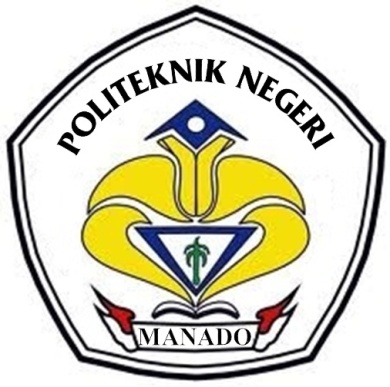 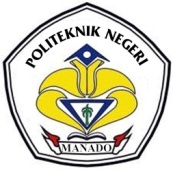 PERNYATAAN ORISINALITAS SKRIPSIDengan ini saya menyatakan bahwa skripsi yang saya buat adalah orisinil, merupakan hasil karya saya sendiri, tidak pernah diajukan oleh orang lain untuk memperoleh gelar akademik di perguruan tinggi manapun, dan tidak terdapat karya atau pendapat yang pernah ditulis oleh orang lain, kecuali yang secara tertulis dikutip dalam skripsi ini dan disebutkan sumber kutipan dan daftar pustakanya.Apabila di kemudian hari ditemukan bahwa dalam naskah skripsi ini dapat dibuktikan adanya unsur-unsur plagiasi, saya bersedia skripsi ini digugurkan dan gelar akademik yang telah saya peroleh (Sarjana) dibatalkan, serta diproses menurut peraturan perundang-undangan yang berlaku.Manado,     Agustus 2015Penulis,Billy Hiskia Sigalingging   NIM. 11 042 068ABSTRAKSigalingging, Hiskia Billy. 2015. Presepsi Dosen Akuntansi dan Mahasisiwa Akuntansi Terhadap Pemanfaatan Software Akuntansi Berbasis MYOB (Mind Your Own Business). Tugas Akhir. Politeknik Negeri Manado. Dosen Pembimbing I : Esrie A.N. Limpeleh, SE.MM, Dosen Pembimbing II : Nixon Sondakh SE, MSi.Penelitian ini bertujuan untuk mengetahui persepsi dosen akuntansi dan mahasiswa akuntansi mengenai pemanfaatan sofware akuntansi berbasis MYOB (Mind Your Own Business) serta mengetahui persamaan atau perbedaan antara dosen akuntansi dan mahasiswa akuntansi di Politeknik Negeri Manado.Penelitian ini dilaksanakan di salah satu perguruan tinggi yaitu Politeknik Negeri Manado dengan objek penelitian dosen akuntansi dan mahasiswa akuntansi sebagai responden. Penelitian ini bersifat analisis komparatif kuantitatif. Pengumpulan data dalam penelitian ini menggunakan kuesioner (angket) yang disebarkan langsung kepada dosen akuntansi dan mahasiswa akuntansi serta pengolahan data menggunakan program SPSS (Statistical Packages for Social Science) versi 21.0.Adapun hasil dari penelitian ini menunjukan bahwa terdapat perbedaan pola persepsi secara signifikan antara dosen akuntansi dan mahasiswa akuntansi yang dilihat dari pola persepsi yaitu; faktor sosial, faktor afeksi, kompleksitas, kesesuaian tugas, konsekuensi jangka panjang dan kondisi yang memfasilitasi sedangkan untuk pemanfaatan software MYOB (Mind Your Own Business) tidak terdapat perbedaan persepsi antara dosen akuntansi dan mahasiswa akuntansi namun tidak signifikan yang dilihat dari beberapa indikator sebagai berikut; kemudahan menggunakan sistem, kemampuan sistem, keamanan sistem dan data, dan kecepatan akses data.Kata kunci : Persepsi, Dosen Akuntansi, Mahasiswa Akuntansi, Software MYOB.ABSTRACTSigalingging, Hiskia. Billy. 2015. Perception of Accounting Lecturer and Accounting Student to  the Utilization of Software Accounting Based on MYOB (Mind Your Own Business). Paper, Accounting Department of Manado State Polytechnic. Guiding Teacher I : Esrie A.N. Limpeleh, SE.MM, Guiding Teacher II : Nixon Sondakh, SE, MSi.This study  aims to determine perception of accounting lecturer and accounting student about the utilization of software accounting based on MYOB (Mind Your Own Business) and know about the same or the different between lecturer and student of accounting in Manado State of Polytechnic.This study was conducted one of the College that is Manado State of Polytechnic with research object for accounting lecturer and accounting student as respondent. The research is comparative quantitative analysis. Data collected in this research used questionnaire and share to the lecturer and student with data process used SPSS (Statistical Packages for Social Science) program version 21.0.The result of this study have showed the different pattern between lecturer accounting and student accounting in significant level that showed from perception pattern as follows : social factor, affect factor, complexity, suitability duty, long term consequences, and conditions that facilitate while the utilization of software accounting based on MYOB (Mind Your Own Business) is not difference between lecture accounting and student of accounting but not significant that showed from some indicators as follows : easy for using the system, the ability of system, security systems and data, and the speed of data accessKeywords : Perception, Lecture Accounting, Student Accounting, MYOB (Mind Your Own Business) BIODATANama				: Billy Hiskia SigalinggingTempat, Tanggal Lahir	: Manado, 25 Februari 1994Alamat 			: Jl. Sesawi No. 82 Sario Kotabaru, ManadoJenis Kelamin 			: Laki-lakiAgama				: Kristen ProtestanNama Ayah			: Ramly SigalinggingNama Ibu			: Stella Jenny WarongRiwayat Pendidikan 		:SD			: SD GMIM 02 Manado (Tahun 1999 – 2005)SMP			: SMP Negeri 08 Manado (Tahun 2005 – 2008)SMK			: SMK Negeri 01 Manado (Tahun 2008 – 2011)Perguruan Tinggi	: Politeknik Negeri Manado (Tahun 2011 – 2015)KATA PENGANTARPuji syukur penulis panjatkan kepada Tuhan Yang Maha Esa, karena atas berkat dan rahmat-Nya penulis dapat menyelesaikan tugas akhir yang berjudul Presepsi Dosen Akuntansi Dan Mahasiswa Akuntansi Terhadap Pemanfaatan Software Akuntansi Berbasis Myob (Mind Your Own Business). Penelitian ini merupakan tugas yang harus diselesaikan sebagai syarat untuk memenuhi syarat-syarat untuk meraih gelar Sarjana Terapan Akuntansi. Dan atas izin-Nya, penulis telah menyelesaikan penelitian ini. Dalam realisasinya, penulis sadar sepenuhnya bahwa banyak pihak yang telah banyak membantu dalam proses penyelesaian tugas akhir ini. Oleh karena itu, puji dan syukur penulis haturkan atas kekuatan yang telah Tuhan anugerahkan.Penyusunan tugas akhir ini tidak lepas dari dukungan beberapa pihak, karena itu penulis menyampaikan terima kasih kepada:Ibu Susy Marentek SE, MSA, selaku Ketua Jurusan AkuntansiBpk. Jeffry O. Rengku SE.MM.Ak, selaku Kepala Program Studi D4 Akuntansi Keuangan dan juga merupakan Dosen Wali.Esrie A.N. Limpeleh, SE. MM. selaku Dosen Pembimbing INixon Sondakh, SE. Msi. selaku Dosen Pembimbing IISeluruh dosen dan staf akuntansi yang telah banyak membantu penulis selama kuliah di Politeknik Negeri Manado Jurusan Akuntansi.Mama, Papa, Nowing dan saudara-saudara penulis yang telah mendukung, menyayangi dan mendoakan penulis selama ini.Teman-teman seperjuangan dan seangkatan jurusan Akuntansi yang telah berjuang bersama selama menjalani masa perkuliahan.Seorang wanita hebat dan spesial Putri Riskitta Amalia yang telah membantu, mendukung dan mensupport penulis selama ini.Penulis menyadari bahwa dalam penyusunan Tugas Akhir ini, masih terdapat berbagai kekeliruan, karena itu penulis mengaharapkan saran ataupun  kritikan yang membangun, demi penyempurnaan laporan ini. Semoga skripsi ini dapat bermanfaat bagi para pembaca dan semua yang membutuhkan.Manado,   Agustus 2015Billy Hiskia SigalinggingNim 11 042 068DAFTAR ISIhalamanHALAMAN JUDUL 		iHALAMAN PERSETUJUAN TUGAS AKHIR 		iiHALAMAN PENGESAHAN TUGAS AKHIR 		iiiHALAMAN PERNYATAAN ORISINALITAS SKRIPSI 		ivABSTRAK 		vABSTRACT 		viBIODATA 		viiKATA PENGANTAR 		viiiDAFTAR ISI 		xDAFTAR TABEL 		xiiDAFTAR GAMBAR 		xiiiDAFTAR LAMPIRAN 		xivBAB I. PENDAHUAN 		1Latar Belakang Masalah 		1Rumusan Masalah 		6Batasan Masalah 		7Tujuan Penelitian 		7Manfaat Penelitian 		7BAB II. LANDASAN TEORI 		9Persepsi 		9Pengertian Persepsi 		9Faktor-Faktor yang Mempengaruhi Persepsi 		10Sistem Informasi Akuntansi 		12MYOB 		21Dosen Jurusan Akuntansi 		24Mahasiswa Jurusan Akuntansi 		25Operasionalisasi Variabel 		26Kerangka Pikir 		26Hipotesis 		27Penelitian Terdahulu 		28BAB III METODOLOGI PENELITIAN 		29Jenis Penelitian 		29Tempat dan Waktu Penelitian 		29Populasi dan Sampel 		29Metode Pengumpulan Data 		30Teknik Pengumpulan Data 		31Alat Pengukur Data 		31Teknik Analisis Data 		32Deskripsi Operasional Variabel 		35BAB IV HASIL PENELITIAN DAN PEMBAHASAN 		37Deskripsi Objek Penelitian 		37Rekapitulasi Jawaban Responden 		40Uji Instrumen Data 		45Uji Validitas 		46Uji Reliabilitas 		50Uji Normalitas 		51Hasil Pengujian Hipotesis 		52Pembahasan Hasil Penelitian 		54Pola Persepsi Berdasarkan Faktor Sosial 		54Pola Persepsi Berdasarkan Faktor Afeksi 		55Pola Persepsi Berdasarkan Kompleksitas 		56Pola Persepsi Berdasarkan Kesesuaian Tugas 		58Pola Persepsi Berdasarkan Konsekuensi Jangka Panjang	59Pola Persepsi Berdasarkan Kondisi yang Memfasilitasi	60Pemanfaatan Software MYOB dilihat dari Kemudahan Menggunakan Sistem 		62Pemanfaatan Software MYOB dilihat dari Kemampuan Sistem 		63Pemanfaatan Software MYOB dilihat dari Keamanan Sistem dan Data 		64Pemanfaatan Software MYOB dilihat dari Kecepatan Akses Data 		65Hasil Deskriptif Statistik 		67 BAB V KESIMPULAN DAN REKOMENDASI 		70Kesimpulan 		70Rekomendasi 		71DAFTAR PUSTAKA 		73LAMPIRANDAFTAR TABELhalamanTABEL 2.1	Cabang Perusahaan MYOB, Inc di Dunia 		22TABEL 2.2	Perbedaan MYOB Business Basic, MYOB Accounting	Dan MYOB Premier 		23TABEL 2.3	Ringkasan Penelitian Terdahulu 		28TABEL 3.1	Pengelompokan Tingkat Reliabilitas 		32TABEL 4.1	Sampel Penelitian 		38TABEL 4.2 	Penyebaran dan Penerimaan Kuesioner Dosen 		39TABEL 4.3	Penyebaran dan Penerimaan Kuesioner Mahasiswa 		39TABEL 4.4	Jumlah Jawaban Responden Dosen Akuntansi	Dilihat dari pola persepsi terhadap pemanfaatan 	software MYOB 		40TABEL 4.5	Jumlah Jawaban Responden Mahasiswa Akuntansi	Dilihat dari Pola Persepsi Terhadap Pemanfaatan 	Software MYOB 		42TABEL 4.6	Hasil Uji Validitas Variabel Dosen (Pola Persepsi)		47TABEL 4.7	Hasil Uji Validitas Variabel Dosen 	(Pemanfaatan Software MYOB)		47TABEL 4.8	Hasil Uji Validitas Variabel Mahasiswa (Pola Persepsi)		48TABEL 4.9	Hasil Uji Validitas Variabel Mahasiswa	(Pemanfaatan Software MYOB)		49TABEL 4.10	Pengelompokan Tingkat Reliabilitas		50TABEL 4.11	Hasil Uji Reliabilitas Dosen		50TABEL 4.12	Hasil Uji Reliabilitas Mahasiswa		51TABEL 4.13	Hasil Uji t-test Perbedaan Keseluruhan Persepsi Dosen	Akuntansi dan Mahasiswa Akuntansi Terhadap 	Pemanfaatan Software MYOB		52TABEL 4.14	Hasil Uji t-test Faktor Sosial (Pola Persepsi) 		54TABEL 4.15	Hasil Uji t-test Faktor Afeksi (Pola Persepsi) 		55TABEL 4.16	Hasil Uji t-test Kompleksitas (Pola Persepsi) 		57TABEL 4.17	Hasil Uji t-test Kesesuaian Tugas (Pola Persepsi)		58TABEL 4.18	Hasil Uji t-test Konsekuensi Jangka Panjang (Pola Persepsi) 		59TABEL 4.19	Hasil Uji t-test Kondisi yang Memfasilitasi (Pola Persepsi)		61TABEL 4.20	Hasil Uji t-test Kemudahan Menggunanakan	Sistem (Pemanfaatan Software) 		62TABEL 4.21	Hasil Uji t-test Kemampuan Sistem (Pemanfaatan Software) 		63TABEL 4.22	Hasil Uji t-test Keamanan Sistem Data (Pemanfaatan Software)	64TABEL 4.23	Hasil Uji t-test Kecepatan Akses Data (Pemanfaatan Software)		66TABEL 4.24	Hasil Statistik Deskriptif Dosen Akuntansi 		67TABEL 4.25	Hasil Statistik Deskriptif Mahasiswa Akuntansi 		67DAFTAR GAMBARhalamanGAMBAR 1.1 : Implementasi Pemanfaatan Software Akuntansi 	Berbasis MYOB		3GAMBAR 1.2 : Tujuan dari Pemanfaatan Software MYOB 	bagi Dunia Akademisi 		5GAMBAR 2.1 : Faktor-faktor yang mempengaruhi persepsi 		12GAMBAR 2.2 : Proses Sistem  		13GAMBAR 2.3 : Proses Sistem Informasi 		14GAMBAR 2.4 : Model Umum Sistem Informasi Akuntansi 		20GAMBAR 2.5 : Kerangka Pemikiran 		27GAMBAR 4.1 : Grafik Perbandingan Responden Berdasarkan Gender 		38DAFTAR LAMPIRANLampiran 1.	Kuesioner Penelitian Persepsi Dosen Akuntansi dan Mahasiswa Akuntansi Terhadap Pemanfaatan Software Akuntansi Berbasis MYOBLampiran 2.	Uji Validitas Pola Persepsi DosenLampiran 3.	Uji Validitas Pemanfaatan Software MYOB (Dosen)Lampiran 4.	Uji Validitas Pola Persepsi MahasiswaLampiran 5.	Uji Validitas Pemanfaatan Software MYOB (Mahasiswa)Lampiran 6. 	Uji Reliabilitas Pola Persepsi DosenLampiran 7. 	Uji Reliabilitas Pemanfaatan Software MYOB (Dosen)Lampiran 8. 	Uji Reliabilitas Pola Persepsi MahasiswaLampiran 9. 	Uji Reliabilitas Pemanfaatan Software MYOB (Mahasiswa)Lampiran 10. 		Hasil Uji t per itemLampiran 11. 	Tabulasi Mahasiswa AkuntansiLampiran 12. 		Tabulasi Dosen AkuntansiLampiran 13	Lampiran Konsultasi Pembimbing Tugas AkhirLampiran 14	Lembar Asistensi Revisi Tugas AkhirBAB IPENDAHULUANLatar Belakang MasalahPerkembangan teknologi informasi di era globalisasi saat ini sudah semakin pesat. Dapat dilihat dari setiap tahun ke tahun maupun masa ke masa perkembangan teknologi informasi sudah sangat inovatif. Pemanfaatan peralatan elektronika seperti komputer menjadi yang paling dominan sejak awal abad 21. Pemanfaatan internet dan perangkat software sekarang telah banyak menarik perhatian masyarakat luas dan memudahkan penggunaan komputer. Begitu pula pada dunia usaha/bisnis dan pendidikan, dimana keduanya tidak bisa lepas dan saling berhubungan satu sama lain. Kemudahan informasi yang ada dalam teknologi informasi saat ini yang semakin berkembang pesat membuat para penggunannya dalam dunia usaha/bisnis dan pendidikan sendiri menjadi mudah. Perkembangan teknologi informasi yang sangat pesat dewasa ini memberikan banyak kemudahan pada berbagai aspek kegiatan bisnis. Banyak perusahaan sudah tidak lagi melakukan pencatatan secara manual tetapi memakai suatu alat bantu yaitu menggunakan komputer. Penggunaan komputer di dalam otomatisasi kantor dan sistem yang terpadu adalah keharusan bagi perusahaan untuk tetap eksis dan efektif dalam dunia usaha bisnis. Untuk itu, para professional yang adapun dituntut untuk bisa mengembangkan keahlian di bidang komputer secara terus menerus, dimana hal ini merupakan suatu keharusan bagi setiap individu yang bergelut di dunia usaha dan bisnis untuk dapat terus bersaing dalam dunia globalisasi yang semakin hari semakin meningkat persaingannya.Sistem informasi akuntansi menjadi bagian dari perkembangan teknologi informasi yang ada. Sistem informasi akuntansi merupakan suatu kerangka kerja dimana sumber daya yang ada (manusia dan komputer) dikoordinasikan untuk mengubah data masukan (input) menjadi data keluaran (output) guna mencapai sasaran dan tujuan organiasasi. Romney dan Steinbart (Fitriasari 2004:3) menyatakan bahwa sistem informasi akuntansi adalah suatu rangkaian yang terdiri dari beberapa komponen yaitu orang-orang, prosedur-prosedur data software dan infrastruktur teknologi yang saling berhubungan dan berintereaksi untuk mencapai suatu tujuan. Hal ini memungkinkan adanya hubungan yang sangat erat antara manusia (orang yang mengoperasikan sistem) dan sistem (yang dibuat oleh manusia).Sistem informasi akuntansi berbasis komputer dirancang untuk mengubah data akuntansi menjadi informasi. Informasi yang merupakan salah satu sumber daya bisnis yang vital untuk kontinuitas untuk kelangsungan hidup perusahaan organisasi (going concern). Kelancaran arus informasi akuntansi di perusahaan akan sangat bermanfaat bagi perkembangan usaha dan keuntungan yang dapat diperoleh pada periode tertentu dapat diketahui secara real time dengan adanya sistem informasi akuntansi berbasis komputer akuntansi (Kiryanto, Dedi Rusdi dan Sutopo, 2001;201).  Banyak sekali software akuntansi yang berkembang saat ini dengan menawarkan fitur-fitur ataupun fasilitas yang mempermudah proses alur informasi pembukuan akuntansi sampai pada laporan keuangan perusahaan dimana informasi ini sangat dibutuhkan oleh para stakeholders (pihak yang berkepentingan) untuk proses pengambilan keputusan dimana didalamnya terdapat perencanaan, pengendalian dan pengambilan keputusan yang efektif dan efisien bagi kelangsungan hidup perusahaan.MYOB (Mind Your Own Business) merupakan salah satu dari sekian banyak program akuntansi yang didesain untuk memenuhi kebutuhan penyediaan informasi akuntansi, sekaligus juga sebagai alat pengolah laporan keuangan perusahaan. MYOB (Mind Your Own Business) ini merupakan aplikasi ataupun program (software) akuntansi yang berbasis komputer dimana penggunaannya untuk melakukan otomatisasi pembukuan secara lengkap dan cepat dimana room ataupun objeknya itu diperuntukan bagi perusahaan kecil menengah yang dibuat secara terpadu (intergrated software). MYOB sendiri mempunyai kelebihan dalam penggunaannya yang mudah digunakan, tingkat keamanan yang cukup valid, kemampuan eksplorasi semua laporan ke program aplikasi lain (excel, pdf, html, dll) dengan laporan keuangan yang komparasi (perbandingan) serta mempunyai data analisis yang lengkap.Dunia usaha dan industri saat ini, penggunaan komputer akuntansi dengan aplikasi atau software MYOB telah banyak menjamur karena aplikasi ini merupakan aplikasi yang mempermudah perusahaan dalam proses pencatatan ataupun pembukuan hingga proses laporan keuangan secara otomatis dan cepat (efektif dan efisien). Untuk itu, perusahaan akan sangat terbantu dengan alat bantu software ini karena dapat menghemat ataupun memperkecil kesalahan dalam proses akuntansi atau pembukuan perusahaan nantinya hingga sampai pada laporan keuangannya nanti, dimana laporan keuangan ini akan dipakai dan digunakan baik di internal perusahaan itu sendiri ataupun eksternal perusahaan yang berkepentingan (stakeholders).Implementasi dari penggunaan software akuntansi berbasis MYOB (Mind Your Own Business) ini berdampak pada 2 (dua) pihak yang ada, yaitu bagi para praktisi dalam dunia usaha/bisnis dan akademisi dalam dunia pendidikan yang ada. Berikut ini adalah gambaran dari implementasi pemanfaatan software akuntansi berbasis MYOB yang ada :Gambar 1.1 Implementasi pemanfaatan software akuntansi berbasis MYOBSumber data : (Data Olahan)Dilihat dari dunia bisnis/usaha dan industri, implementasi pemanfaatannya adalah pada praktisi lapangan yang cenderung terikat dengan entitas bisnis/usaha yang ada, didalamnya untuk bisa melaksanakan tujuan dari entitas yang menjadi tanggung jawab praktisi tersebut (terkecuali praktisi konsultan yang berdiri sendiri secara pribadi). Sedangkan untuk dunia pendidikan sendiri, implementasi pemanfaatannya cenderung pada akademisi yang ada, dimana diantaranya terdapat tenaga pengajar (dosen) dan mahasiswa (level perguruan tinggi) dan siswa (level sekolah menegah). Akademisi sendiri untuk pemanfaatannya lebih pada meningkatkan ilmu pengetahuan dan skill yang ada demi meningkatkan sumber daya manusia khususnya dalam penggunaan program software akuntansi MYOB. Berbicara dunia akademisi sendiri, pemanfaatan software akuntansi berbasis MYOB cenderung dilakukan dalam level sekolah menengah khususnya Sekolah Menengah Kejuruan (SMK) jurusan akuntansi dan level perguruan tinggi baik vokasi maupun nonvokasi jurusan akuntansi (Universitas, Politeknik, STIE, dll). Hal ini dilakukan karena tuntutan terhadap era teknologi informasi yang sekarang sudah semakin kompetitif dimana penggunanya sendiri (user) adalah tenaga pengajar (dosen, guru) dan mahasiswa (level perguruan tinggi) serta siswa (level sekolah menengah). Untuk itu, mereka dituntut untuk mampu menggunakan software-software akuntansi seperti MYOB dengan satu tujuan yang sama yakni pengembangan kemampuan dan skill dalam meningkatkan nilai (value) SDM yang baik. Sedangkan tujuan lainnya berdasarkan karakteristik tingkat ataupun kepentingan dari setiap akademisi tersebut. Adapun gambaran tujuan dari setiap akademisi yang ada dalam dunia pendidikan terhadap pemanfaatan software akuntansi berbasis MYOB adalah sebagai berikut :Gambar 1.2 Tujuan dari pemanfaatan software MYOB bagi dunia akademisiSumber data : (Data olahan)Dari bagan diatas dapat dilihat arah tujuan dari pemanfaatan software akuntansi berbasis MYOB yang ada dari setiap akademisi baik itu dosen akuntansi dan mahasiswa akuntansi itu sama namun ruang lingkupnya yang berbeda. Dari perbedaan ini akan muncul beberapa persepsi yang nanti diutarakan dari setiap akademisi yang ada terhadap pemanfaatan software MYOB ini. Hal ini akan menjadi sangat menarik untuk melihat sejauh mana pemanfaatan software MYOB ini dan perbedaan persepsi tiap akademisi yang ada.Dunia akademisi yang di kota Manado khususnya di bagian akuntansi merupakan salah satu bagian yang meningkatkan sumber daya manusia (SDM) yang ada dimana salah satunya adalah pemanfaatan teknologi informasi seperti software akuntansi berbasis MYOB telah banyak menjamur baik di level sekolah menengah kejuruan (SMK) maupun perguruan tinggi (Politeknik, Universitas, STIE). Permasalahan yang muncul adalah pada tenaga pengajar untuk program software akuntansi MYOB untuk level sekolah menengah kejuruan (SMK) masih kurang dan masih memanfaatkan tenaga pengajar dari dosen akuntansi yang ada di perguruan tinggi di Politeknik Negeri Manado. Untuk itu penulis akan cenderung meneliti terhadap dosen akuntansi MYOB yang ada di Politeknik Negeri Manado dimana melihat sampai sejauh mana implementasi dan kemanfaatan dari software MYOB  terhadap dosen itu sendiri dan kepada mahasiwa/siswa yang diajarinya yang nantinya akan memunculkan persepsi dosen tersebut terhadap pemanfaatan MYOB. Sedangkan untuk akademisi level perguruan tinggi yaitu mahasiswa akuntansi sendiri sudah banyak yang mengikuti mata kuliah ataupun sertifikasi mengenai software akuntansi berbasis MYOB namun untuk sertifikasi program MYOB sendiri bagi mahasiswa baru dilaksanakan di Politeknik Negeri Manado, sehingga penulis akan cenderung meneliti dari mahasiswa Politeknik Negeri Manado jurusan akuntansi yang sedikit lebih unggul dari perguruan tinggi lain di Manado dikarenakan sudah mengikuti sertifikasi yang ada. permasalahan yang ada adalah sejauh mana implementasi dan kemanfaatan software akuntansi MYOB ini berguna bagi mereka dan bagaimana persepsi nanti yang akan muncul mengenai pemanfaatan software MYOB.Melihat dari indikator permasalahan diatas, penulis menarik untuk mengangkat judul tentang “Persepsi Dosen Akuntansi dan Mahasiswa Akuntansi, pemanfaatan software akuntansi berbasis MYOB (Mind Your Own Business)” untuk level perguruan tinggi yaitu Politeknik Negeri Manado.Rumusan MasalahAdapun dalam penelitian ini, penulis merumuskan beberapa permasalahan yang akan diteliti, yaitu :Bagaimana persepsi dosen akuntansi terhadap pemanfaatan software akuntansi berbasis MYOB ?Bagaimana persepsi mahasiswa akuntansi terhadap pemanfaatan software akuntansi berbasis MYOB ?Apakah ada perbedaan persepsi antara dosen akuntansi dan mahasiswa akuntansi terhadap pemanfaatan software akuntansi berbasis MYOB ?Batasan MasalahBatasan masalah dalam penelitian ini adalah :Hanya pada Dosen Akuntansi yang mengajar mata kuliah MYOB, telah mengikuti sertifikas MYOB dan sudah pernah memakai MYOB dalam dunia kerjaHanya pada Mahasiswa Akuntansi yang sudah pernah belajar MYOB khususnya mahasiswa semester 8 (delapan) prodi Akuntansi Keuangan dikarenakan pengalaman atau lama mengenal MYOB semester 8 lebih tinggi dari semester dibawahnya.Hanya tertuju pada pemanfaatan 1 (satu) software akuntansi yang digunakan yaitu MYOB.Tujuan PenelitianTujuan dari penelitian ini adalah :Untuk mengetahui tentang persepsi dosen akuntansi mengenai pemanfaatan software akuntansi berbasis MYOB.Untuk mengetahui tentang persepsi mahasiwa akuntansi mengenai pemanfaatan software akuntansi berbasis MYOB.Untuk mengetahui adanya persamaan atau perbedaan persepsi antara dosen akuntansi dan mahasiswa akuntansi secara bersama-sama terhadap pemanfaatan software akuntansi berbasis MYOB.Manfaat PenelitianAdapun kegunaan yang diharapkan dari penelitian ini adalah :Bagi penulisUntuk menambah pengetahuan dan wawasan penulis mengenai teknologi informasi, terutama yang terkait dengan masalah dalam pemanfaatan software akuntansi berbasis MYOB (Mind Your Own Business) di dunia akademisi. Selain itu juga peneltian ini juga digunakan sebagai syarat untuk mendapatkan gelar sarjana terapan di jurusan akuntansi program studi akuntansi keuangan Politeknik Negeri Manado.Bagi pembacaSebagai wahana pembelajaran, referensi dan bahan informasi bagi pihak lain dalam penelitian selanjutnya, memberikan pengetahuan dan wawasan mengenai teknologi informasi khususnya software akuntansi berbasis MYOB (Mind Your Own Business).Bagi Politeknik Negeri ManadoSebagai referensi dan bahan rujukan penelitian selanjutnya, menambah kepustakaan jurnal akuntansi dengan lebih khusus dalam konsentrasi sistem informasi akuntansi.BAB IILANDASAN PENELITIANPersepsiPengertian PersepsiPersepsi berasal dari bahasa Latin (perception, percipio) adalah tindakan menyusun, mengenali dan menafsirkan informasi sensoris guna memberikan gambaran dan pemahaman tentang lingkungan. Persepsi sendiri bersifat tetap yang dipengaruhi oleh pengalaman, sehingga persepsi sendiri dapat dikatakan sebagai hal yang konstan dimana kekonstanannya sendiri meliputi bentuk, ukuran dan warna. (wikipedia.com)Menurut Andi (2011) dan Ikhsan (2010)  persepsi adalah bagaimana orang-orang melihat atau menginterpretasikan peristiwa, objek serta manusia. Orang-orang bertindak atas dasar persepsi mereka dengan mengabaikan apakah persepsi itu mencerminkan kenyataan sebenarnya. Pada kenyataannya, setiap orang memiliki persepsinya sendiri atas suatu kejadian. Uraian kenyataan seseorang mungkin jauh berbeda dengan uraian orang lain.Lebih jauh lagi dalam penuturan Ikhsan menjelaskan bahwa persepsi merupakan suatu proses yang melibatkan pengetahuan-pengetahuan sebelumnya dalam memperoleh dan menginterpretasikan stimulus yang ditunjukan oleh pancaindra. Artinya, persepsi merupakan kombinasi antara faktor utama dunia luar (stimulus visual) dan diri manusia itu sendiri (pengetahuan-pengetahuan sebelumnya). Persepsi dikatakan juga sebagai pengalaman tentang objek atau hubungan yang diperoleh dengan menyimpulkan informasi dan menafsirkan pesan yang ada. Namun, persepsi sendiri bergantung pada suatu kerangka ruang dan waktu dikarenakan persepsi tentang objek atau peristiwa, maka persepsi akan bersifat sangat subjektif dan situasional sehingga faktor yang menentukan persepsi seseorang itu adalah faktor personal dan situasional. Faktor fungsional sendiri berasal dari kebutuhan, pengalaman masa lalu dan hal-hal lain yang termasuk dalam faktor fungsional. Oleh karena itu, yang menentukan persepsi bukanlah jenis atau bentuk stimuli, tetapi karakteristik orang yang memberikan respon terhadap stimuli tersebut. Sementara untuk faktor structural berasal dari sifat fisik dan dampak saraf yang ditimbulkan pada sistem saraf individu.Robinson (2009) mendefinisikan persepsi (perception) sebagai proses dimana individu mengatur dan menginterpretasikan kesan-kesan sensoris mereka guna memberikan arti bagi lingkungan mereka. Namun, apa yang diterima seseorang pada dasarnya bisa berbeda dari realitas objektif. Walaupun seharusnya tidak perlu ada, perbedaan tersebut sering timbul.Persepsi individu dalam membuat penilaian terhadap individu lain akan dikaitkan dengan teori atribusi (Ikhsan, 2010). Teori atribusi merupakan penjelasan dan cara-cara manusia menilai orang secara berlainan, bergantung pada makna yang dihubungkan ke suatu perilaku tertentu. Teori ini pada dasarnya menyarankan bahwa jika seseorang mengamati perilaku seorang individu, orang tersebut berusaha menentukan apakah perilaku itu disebabkan oleh faktor internal atau faktor eksternal. Penentuannya sendiri sebagian besar bergantung pada 3 (tiga) faktor yang ada, yaitu :Kekhususan (ketersendirian), merujuk pada apakah seorang individu memperlihatkan perilaku-perilaku yang berlainan dalam situasi yang berlainan.Konsensus, yaitu jika semua orang yang menghadapi suatu situasi serupa bereaksi dengan cara yang sama.Konsistensi, yaitu individu memberikan reaksi dengan cara yang sama dari waktu ke waktu.Faktor-faktor yang mempengaruhi persepsiPersepsi dikatakan rumit dan aktif karena walaupun persepsi merupakan pertemuan antara proses kognitif dan kenyataan, persepsi lebih banyak melibatkan kegiatan kognitif. Persepsi lebih banyak dipengaruhi oleh kesadaran, ingatan, pikiran dan bahasa. Dengan demikian, persepsi bukanlah cerminan yang tepat dari realitas (Ikhsan : 2010).Dari beberapa definisi persepsi, dapat disimpulkan bahwa persepsi setiap individu mengenai suatu objek atau peristiwa tergantung pada 2 (dua) faktor, yaitu faktor dalam diri seseorang (aspek kognitif) dan faktor beroperasi untuk membentuk dan terkadang mengubah persepsi. Faktor-faktor ini bisa terletak dalam diri pembentuk persepsi, dalam diri objek atau target yang diartikan atau dalam konteks situasi dimana persepsi tersebut dibuat (Robbins : 2009).Robbins menjelaskan bahwa ketika seorang individu melihat sebuah target dan berusaha untuk menginterpretasikan apa yang ia lihat, interpretasi itu sangat dipengaruhi oleh berbagai karakteristik pribadi dari pembuat persepsi individual tersebut. Karakteristik pribadi yang mempengaruhi persepsi meliputi sikap, kepribadian, motif, minat, pengalaman masa lalu dan harapan-harapan seseorang. Karakteristik target yang diobservasi bisa mempengaruhi apa yang diartikan. Target tidak dilihat secara khusus, hubungan sebuah target dengan latar belakangnya juga mempengaruhi persepsi, seperti halnya kecenderungan untuk mengelempokan hal-hal yang dekat dan hal-hal yang mirip. Konteks dimana kita melihat berbagai objek ataup peristiwa juga penting. Waktu sebuah objek atau peristiwa dilihat dapat mempengaruhi perhatian, seperti halnya lokasi, cahaya, panas atau sejumlah faktor situasional lainnya. Gambar 2.1 Faktor-faktor yang mempengaruhi persepsiSumber Data : Robbins, Stephen P., Perilaku OrganisasiSistem Informasi AkuntansiSistem Informasi Akuntansi berkaitan erat dengan Akuntansi yang tercermin dalam penggunaan istilah informasi akuntansi yang menyangkut semua kegiatan dan semua pihak yang terlibat dalam perusahaan. Untuk lebih memahami tentang Sistem Informasi Akuntansi maka kita perlu memahami apa yang dimaksud dengan sistem, informasi dan akuntansi itu sendiri.Sistem Menurut Hall dalam (Thomson 2003:5) sistem adalah sekelompok 2 (dua) atau lebih komponen-komponen yang saling berkaitan (interrelated) atau subsistem yang bersatu untuk mencapai tujuan yang sama (common pupose). Menurut Azhar Susanto (2008:22) sistem merupakan kumpulan/grup dari subsistem/bagian/komponen apapun baik fisik atau nonfisik yang saling berhubungan satu sama lain dan bekerja sama secara harmonis untuk mencapai satu tujuan tertentu.Sedangkan menurut Hansen & Mowen dalam (Fitriasari 2000:31) sistem adalah seperangkat bagian-bagian yang saling berhubungan yang melakukan 1 (satu) atau lebih proses untuk mencapai tujuan-tujuan khsusus. Menurut Mulyadi (2008:3) menyatakan bahwa sistem suatu organisasi formulir, catatan dan laporan yang dikoorinasikan sedemikian rupa untuk menyediakan informasi keuangan yang dibutuhkan manajemen guna memudahkan pengelolaan perusahaan.Berdasarkan pengertian diatas dapat ditarik kesimpulan bahwa sistem pada pokoknya merupakan suatu kesatuan yang memiliki beberapa komponen baik fisik ataupun non fisik yang saling bekerja sama satu dengan yang lainnya untuk mencapai tujuan tertentu. Adapun dalam sistem memiliki bagian-bagian melalui 3 (tiga) tahap dalam mencapai tujuan yaitu pada tahap input, tahap proses dan tahap output, dimana semuanya itu terorganisir yang saling berhubungan (terintergrasi) dan terpusatnya tujuan-tujuan. Adapaun mekanismenya dapat dilihat sebagai berikut :Gambar 2.2 Proses Sistem Sumber data  : Hall:2003 (dalam elib.unikom.ac.id diakses 12 April 2015)Sumber daya input diubah menjadi output, dimana sumber daya mengalir dari elemen input melalui elemen proses dan menjadi elemen output. Suatu mekanisme pengendalian ini dihubungkan dengan arus sumber daya dengan memakai suatu lingkaran umpan balik (feedback loup) yang mendapatkan informasi dari output dan menyediakan informasi bagi mekanisme pengendalian.Adapun output atau keluaran dari sistem tersebut dapat berupa informasi tentang transaksi keuangan ataupun transaksi non keuangan yang kemudian akan diubah atau diproses lagi menjadi output informasi yang akan didistrbusikan kepada para pemakai (stakeholders) informasi tersebut. Gambar 2.3 Proses Sistem Informasi Sumber data  : Hall:2003 (dalam elib.unikom.ac.id diakses 12 April 2015)Sistem yang ada dalam setiap organisasi atau perusahaan itu berbeda-beda sesuai dengan karakteristik dan kebutuhan dari pemakainyaInformasiMenurut Azhar Susanto (2008:38) menyatakan bahwa informasi adalah hasil pengolahan data yang memberikan arti dan manfaat. Sedangkan menurut Baridwan (2005:5) informasi merupakan data yang diolah sehingga dapat dijadikan dasar dalam pengambilan keputusan yang tepat.Informasi yang berkualitasi itu memiliki ciri-ciri seperti yang di utarakan oleh Mc. Leod dalam Azhar Susanto (2008:38), yaitu :Akurat (Accuracy), informasi harus mencerminkan keadaan yang sebenarnya. Pengujian akurasi dilakukan oleh 2 (dua) orang atau lebih yang berbeda, apabila pengujian tersebut menghasilkan hasil yang sama, maka data tersebut dianggap akurat.Tepat Waktu (Timely), artinya informasi itu harus tersedia atau ada pada saat infromasi itu dibutuhkan.Relevan (Relevan), informasi yang diberikan harus sesuai dengan yang dibutuhkan oleh individu yang ada di berbagai tingkatan dan bagian dalam organisasi.Lengkap (Complete), informasi harus diberikan secara lengkap (menyeluruh).Dapat Dimengerti (Understandable), artinya informasi itu tidak membingungkan penggunanya dan ditampilkan secara sederhana sesuai dengan kebutuhan pembuat keputusan.Dapat Diperiksa (Verifable), informasi dikatakan verifable adalah jika dua orang dengan kemampuan yang sama dapat menghasilkan informasi yang sama secara independen.Berdasarkan pengertian diatas dapat disimpulkan bahwa informasi merupakan hasil pengolahan data yang berguna sebagai dasar untuk mengambil keputusan.AkuntansiAkuntansi dapat dirumuskan dari 2 (dua) sudut pandang, yaitu definisi dari sudut pemakai dan dari sudut kegiatannya. Akuntansi dari sudut pemakai adalah suatu disiplin yang menyediakan informasi yang diperlukan untuk melaksanakan kegiatan secara efisien dan mengevaluasi kegiatan-kegiatan suatu organisasi, sedangkan akuntansi dari sudut pandang kegiatan merupakan proses pencatatan, penggolongan, peringkasan, pelaporan dan penganalisaan data keuangan suatu organisasi/perusahaan.Menurut Azhar Susanto (2008:4), menyatakan akuntansi adalah Bahasa bisnis, setiap organisasi menggunakannya sebagai bahasa komunikasi saat berbisnis. Sedangkan menurut Niswonger, Reeve, Warren dan Fees yang diangkat oleh Helda Gunawan (1999:6) mengatakan bahwa Akuntansi adalah sistem informasi yang memberikan laporan kepada pihak-pihak yang berkepentingan mengenai kegiatan ekonomi dan kondisi perusahaan. Hansen & Mowen (dalam Fitriasari 2000:32-33) menjelaskan bahwa sistem akuntansi dapat dijelaskan dengan pola umum yang sama yaitu :Bagian-bagian yang saling berhubungan ProsesTujuan Berdasarkan pengertian diatas dapat diketahui bahwa tujuan akuntansi adalah menghasilkan informasi yang dibutuhkan oleh pihak-pihak perusahaan baik itu pihak dari dalam perusahaan (manajemen) maupun dari luar perusahaan (pemegang saham, investor, pemeriksa pajak atau kreditur). Bagi pihak intern, antara lain setiap tingkat manajemen, informasi yang dihasilkan akan digunakan dalam perencanaan, pengendalian operasi perusahaan dan proses pengambilan keputusan. Sedangkan bagi pihak ekstern yaitu pemerintah, investor, kreditur dan pihak lainnya, informasi keuangan yang berupa laporan keuangan tersebut dapat digunakan sebagai bahan analisis penetapan pajak bagi pemerintah, keputusan investasi oleh investor dan lain-lain.Dari beberapa penjelasan diatas, dapat digambarkan bahwa sistem informasi akuntansi itu sangat komplek dan bagian vital dari suatu entitas perusahaan. Berikut ini adalah jenis-jenis sistem informasi yang ada :Sistem Pemrosesan Data (Electronic Data Processing/EDP), adalah pemanfaatan teknologi computer untuk melakukan pemrosesan data-data transaksi-transaksi dalam suatu organisasi. EDP adalah aplikasi sistem informasi akuntansi paling dasar dalam setiap organisasi.Sistem Informasi Manajemen (SIM), sistem ini menguraikan penggunaan teknologi computer untuk menyediakan informasi bagi pengambilan keputusan para manager. Sistem Informasi Manajemen (SIM) menyediakan beragam informasi menyadari bahwa para manajer dalam organisasi menggunakan dan membutuhkan informasi dalam pengambilan keputusan sehingga sistem informasi berbasis computer dapat menyediakan informasi yang bersangkutan kepada para manajer.Sistem Penunjang Keputusan (Decision Support System/DSS), dalam sistem penunjang keputusan, data diproses kedalam suatu format pengambilan keputusan bagi kepentingan pemakai akhir (end user). Dalam sistem ini menyarankan penggunaan model-model keputusan dan database khusus dan benar-benar terpisah dari sistem pemrosesan data.Sistem Ahli (Export System/ES), merupakan sistem informasi berbasis pengetahuan yang memanfaatkan pengetahuan tentang bidang aplikasi tertentu untuk bertindak seperti seorang konsultan ahli bagi para pemakainya.Sistem Informasi Eksekutif (Executive Information System/EIS), dibuat bagi kebutuhan informasi strategic manajemen tingkat puncak.Sistem Informasi Akuntansi (SIA), merupakan sistem berbasis computer yang dirancang untuk mengubah data akuntansi menjadi informasi.Sistem Inforamsi Akuntansi adalah suatu kerangka kerja dimana sumber daya yang ada (manusia, komputer) dikoordinasikan untuk mengubah data masukan (input) menjadi data keluaran (output) guna mencapai sasaran dan tujuan perusahaan.Menurut Bodnar dan Hopwood (Amir Abadi Yusuf 2000:1) dapat diartikan sebagai kumpulan sumber daya, seperti manusia dan peralatan yang teratur untuk mengubah data menjadi informasi yang dikomunikasikan kepada beragam pengambilan keputusan.Romney dan Steinbart (Fitriasari 2004:3) menyatakan bahwa sistem informasi akuntansi adalah suatu rangkaian yang terdiri dari beberapa komponen yaitu orang-orang, prosedur-prosedur data software dan infrastruktur teknologi yang saling berhubungan dan berintereaksi untuk mencapai suatu tujuan.Sistem Informasi Akuntansi terdiri atas :Orang yang mengoperasikan sistem tersebut dan melaksanakan berbagai fungsi.Prosedur-prosedur, baik manual maupun yang terotomatisasi, yang dilibatkan dalam mengumpulkan, memproses dan menyimpan data tentang aktivitas-aktivitas organisasi.Data tentang proses-proses bisnis organisasi.Infrastruktur teknologi informasi, termasuk komputer, peralatan pendukung dan peralatan untuk komunikasi jaringan.Tujuan dari sistem informasi akuntansi adalah sebagai berikut :Kegunaan, sistem harus menghasilkan catatan yang tepat waktu dan relevan untuk digunakan dalam pengambilan keputusan.Ekonomis, semua komponen sistem akuntansi harus menyumbang nilai manfaat minimal bagi pengadaan sistem.Kehandalan, laporan yang dihasilkan harus mempunyai tingkat ketelitian tinggi dalam sistem, harus mampu bersaing secara efektif.Pelayanan pelanggan, sistem harus memberikan pelayanan yang baik dan efisien kepada para pelanggan.Kapasitas, bisa disebut juga kemampuan harus memadai, untuk menangani prosedur-prosedur operasi perusahaan.Kesederhanaan, sistem harus cukup sederhana atau simple sehingga strukutur operasinya dapat dengan mudah dimengerti.Fleksibilitas, dimana sistem harus cukup fleksibel untuk menampung perubahan-perubahan kepentingan yang cukup beralasan dalam kondisi apapun pada saat sistem beroperasi.Menurut Hall (2001:18, dalam elib.unikom.ac.id diakses 12 April 2015) ada 3 (tiga) tujuan utama bagi sistem informasi akuntansi, yaitu :Untuk mendukung fungsi kepengurusan manajemen. Pengurusan merujuk ke tanggung jawab manajemen untuk mengatur sumber daya perusahaan secara benar. Sistem informasi menyediakan informasi tentang kegunaan sumber daya ke para pemakai informasi melalui laporan keuangan yang dibutuhkan.Untuk mengambil keputusan manajemen. Sistem informasi akuntansi ini akan memberikan informasi kepada para manajer yang mereka perlukan untuk melakukan tanggung jawab dalam pengambilan keputusan tersebut.Untuk mendukung kegiatan operasi perusahaan hari demi hari. Sistem informasi menyediakan informasi bagi personil operasi untuk membantu mereka melakukan tugas mereka setiap hari secara efisien dan efektif.Kebutuhan informasi yang semakin besar memerlukan perhatian yang cukup besar dalam penggunaannya. Hal ini disebabkan untuk para pemakai informasi baik pihak intern maupun ekstern selalu dihadapkan pada situasi ketidakpastian yaitu keadaan yang dipengaruhi oleh faktor-faktor dan kondisi yang selalu berubah.Berdasarkan dari sistem informasi akuntansi tersebut diatas dapat ditarik suatu kesimpulan mengenai karakteristik dari suatu sistem informasi akuntansi, yaitu :Sistem Informasi Akuntansi itu merupakan suatu frame work yang terintegratasi dan teroganisasi didalam suatu perusahaan.Sistem Informasi Akuntansi juga dapat melakukan kegiatan mulai dari mengumpulkan data, mencatat, mengklasifikasi, memproses, menganalisa hingga menjadi informasi keuangan yang relevan dan mengkomunikasikan kepada pihak yang berkepentingan.Informasi keuangan yang dihasilkan menggambarkan kegiatan operasional dan manajemen perusahaan serta prestasi yang dicapai.Dalam sistem informasi akuntansi sendiri terdiri atas elemen-elemen yang terintergrasi dan terorganisasi dimana ada saling ketergantungan antara elemen tersebut, oleh karena itu sistem informasi akuntansi akan berjalan dengan baik apabila elemen-elemen bekerja sebagaimana mestinya. Elemen-elemen sistem informasi akuntansi terdiri atas :Pemakai Akhir (End User), dapat dibagi dalam 2 (dua) kelompok umum eksternal dan internal. Pemakai eksternal meliputi para kreditur, pemegang saham (investor), agen-agen pembuat peraturan, otorisasi pajak, pemasok dan pelanggan. Para pemakai internal adalah pihak manajemen disetiap tingkat organisasi juga personel operasi. Berlawanan dengan pelaporan ekternal, organisasi atau entitas memiliki cukup kebebasan dalam memenuhi kebutuhan pemakai internal.Sumber data (Data Source), adalah transaksi keuangan yang memasuki atau terlibat dalam sistem informasi akuntansi dari sumber eksternal dan internal. Transaksi keuangan ekternal adalah pertukaran ekonomis antara entitas bisnis dengan entitas bisnis lainnya dan individu dari luar perusahaan. Sedangkan transaksi keuangan internal adalah pertukaran ekonomis antara entitas bisnis didalam perusahaan tersebut.Pengumpulan Data, merupakan tahap operasional awal dalam sistem informasi, dimana tujuannya adalah untuk memastikan bahwa data-data peristiwa yang memasuki sistem itu sah (valid).Pemrosesan Data, merupakan tahap setelah data-data terkumpul untuk diproses dalam menghasilkan informasi. Tugas dalam tahap pemrosesan data bervariasi dari yang sederhana sampai yang kompleks.Manajemen Database, dalam hal ini database perusahaan merupakan tempat penyimpanan fisik data keuangan dan non keuangan. Database dapat berupa filling cabinet atau sebuah disket computer. Tanpa memperhatikan bentuk fisik, dapat ditampilkan isinya dalam hierarki logis. Tingkat-tingkat hierarki data yaitu atribut, record, file.Penghasil Informasi, merupakan proses mengumpulkan, mengatur, memformat dan menyajikan informasi untuk para pemakai. Informasi dapat berupa dokumen operasional seperti pesanan penjualan suatu laporan yang terstrukur atau pesan di layar komputer.Umpan Balik, adalah suatu bentuk output yang dikirimkan kembali ke sistem sebagai suatu sumber data . Umpan balik dapat bersifat eksternal atau internal dan digunakan untuk memulai atau mengubah suatu proses.Berikut ini adalah model umum sistem informasi akuntansi (Hall : 2001) :Gambar 2.4 Model Umum Sistem Informasi AkuntansiSumber data  : Hall : 2001 (dalam elib.unikom.ac.id diakses 12 April 2015)MYOBPerkembangan teknologi informasi yang sangat cepat, semakin rumitnya struktur dan persaingan bisnis (persaingan global, perkembangan strategi marketing) mendorong perusahaan untuk melakukan perubahan teknologi guna membantu operasional perusahaan, meningkatkan efektivitas dan pelayanan karena perusahaan akan mengalami banyak kendala apabila tetap menggunakan cara-cara konvensional. Teknologi informasi mempunyai peranan sebagai alat untuk meningkatkan competitive advantage menjadi semakin penting khususnya dalam perusahaan yang sedang berkembang. Hal ini harus disadari oleh setiap manager didalam menyusun strategi bisnis agar tidak kalah bersaing. Banyak perusahaan-perusahaan yang memutuskan untuk menggunakan perangkat lunak akuntansi berbasis MYOB (Mind Your Own Business).MYOB adalah sebuah software akuntansi yang diperuntukan bagi usaha kecil menengah keatas yang dibuat secara terpadu (intergrated software) dimana aplikasi software ini mudah digunakan, tingkat keamanan yang cukup valid, kemampuan eksplorasi semua laporan ke program aplikasi lain (excel, pdf, html, dll) dengan laporan keuangan yang komparasi (perbandingan) serta mempunyai data analisis yang lengkap. Beberapa pertimbangan menggunakan software ini sebagai tool yang membantu proses pekerjaan akuntansi diantaranya :User Friendly (mudah digunakan) dimana tampilan menu dan aliran transaksi yang sederhana, mudah diingat dan dimengerti oleh orang awam yang tidak mempunyai pengetahuan mendalam tentang komputer dan akuntansiTingkat keamanan (security) yang valid untuk setiap user.Kemampuan eksplorasi semua laporan keuangan ke program Microsoft Excel tanpa melalui proses export/import file yang merepotkan.Kemampuan trash back semua laporan ke sumber dokumen dan source transaksi.Dapat diaplikasikan untuk 150 jenis tipe usaha.MYOB sendiri sudah menjadi bagian dari sistem komputerisasi akuntansi dimana hal ini merupakan dampak dari perkembangan ilmu pengetahuan dan teknologi dalam membantu pencacatan akuntansi secara terkomputerisasi. Menurut Feroza Ranti dalam bukunya “151 Pertanyaan Seputar MYOB” menyatakan bahwa MYOB merupakan software akuntansi yang berfungsi membantu bagian keuangan dalam menyusun laporan keuangan, lengkap dengan pengendalian inventory, penjualan, pembelian, asset perusahaan bahkan tersedia lebih dari 150 jenis laporan keuangan yang tersimpan secara otomatis dan tersaji secara detail.MYOB pertama kali dikembangkan oleh MYOB Limited Australia dan sudah mengalami perkembangan lebih dengan membuka cabang di seluruh dunia dan bahkan sudah banyak versi khusus bagi Negara lainnya sesuai dengan kondisi perekonomian dan perpajakan suatu Negara. Tabel 2.1 Cabang Perusahaan MYOB, Inc di duniaSumber data  : (Data olahan)MYOB sendiri memiliki beberapa produk yang ada bagi kebutuhan perusahaan-perusahaan. Adapun beberapa produk dari MYOB yang ada diantaranya adalah :MYOB Business BasicMYOB AccountingMYOB PremierAdapun perbedaan yang adal produk tersebut adalah pada Multi User dan Multi Currency yang hanya dimiliki oleh MYOB Primer saja. Namun disamping itu juga terdapat beberapa perbedaan yang lebih spesifik lagi dari produk MYOB tersebut dapat dilihat dalam tabel berikut (sumber : www.MYOB.com.sg, www.net21plus.com)  :Tabel 2.2 	Perbedaan MYOB BusinessBasic, MYOB Accounting dan MYOB PremierSumber data  : (www.MYOB.com.sg, www.net21plus.com)MYOB BusinessBasic merupakan varian MYOB yang paling sederhana dan yang paling murah, dimana penggunaannya yang tidak disarankan untuk perusahaan dengan transaksi yang rumit dan menginginkan laporan keuangan yang lengkap. MYOB BusinessBasic sendiri tidak menyediakan modul inventory, pembelian, kartu stock, laporan utang dan tidak bisa send to excel secara otomatis.MYOB Accounting  merupakan varian dari produk MYOB dimana MYOB Accounting sudah dilengkapi dengan fitur untuk melacak persediaan. Secara konsep akuntansi disebut sebagai catatan persediaan perpetual, sehingga setiap ada mutasi barang akan terlacak (barang masuk akibat pembelian atau retur penjuala, maupun barang keluar akibat penjualan atau retur pembelian).MYOB Premier merupakan varian dari produk MYOB yang terlengkap dari produk MYOB lainnya dimana terdapat keunggulan dengan memberikan fasilitas untuk menangani transaksi multicurrency, fasilitas melacak mutasi antar gudang serta fasilitas multiuser.Dosen Jurusan Akuntansi Pembangunan nasional Indonesia sangat dipengaruhi dari segi sumber daya manusia (SDM) yang ada. Salah satu bagian yang ada dalam proses pembangunan ini adalah menghasilkan tenaga kerja akuntan yang professional dibidang akuntansi dalam meningkatkan mutu pembangunan bangsa yang ada. Hal ini memungkinkan adanya lulusan perguruan tinggi yang baik di bidang akuntansi. Namun dalam prakteknya sendiri masih banyak kekurangan tenaga akuntansi yang mungkin bukan hanya dalam jumlahnya saja tapi dalam mutu tenaga kerja akuntansi sendiri.Dosen merupakan salah satu tulang punggung keberhasilan pendidikan tenaga akuntansi di perguruan tinggi (Supriyono, 1998). Dalam perguruan tinggi, dosen mempunyai beberapa tugas sesuai dengan Tridharma Perguruan Tinggi yang meliputi bidang :Pendidikan dan pengajaranPenelitianPengabdian masyarakat Selain tugas Tridharma Perguruan Tinggi, seringkali dosen juga dibebani tugas administrasi pendidikan dan konseling. Dosen akuntansi sendiri sudah banyak berevolusi dalam pelaksanaan pengajaran dibidang akuntansi terhadap mahasiswanya. Salah yang paling terasa adalah pada sistem informasi akuntansi (SIA) khususnya program komputer akuntansi. Program komputer akuntansi sendiri sering mengalami perubahan ataupun update terbaru dari software-software akuntansi yang ada, membuat dosen akuntansi sendiri harus mengembangkan kemampuan dibidang ini lebih baik dan lebih terupdate agar selain bisa menghasilkan tenaga lulusan yang terbaik juga bisa mengasa skill dan kemampuan dosen tersebut sebagai nilai lebih dari SDMnya.Dosen akuntansi dalam penelitian ini adalah dosen akuntansi dari Politeknik Negeri Manado yang telah belajar menggunakan MYOB dan mengajarkan MYOB kepada mahasiswanya serta yang sudah mengikuti sertifikasi keluluasan MYOB Accounting (Level Basic) baik lulus maupun tidak lulus. Mahasiswa Jurusan AkuntansiPendidikan akuntansi selayaknya diarahkan untuk memberi pemahaman konseptual yang didasarkan pada penalaran sehingga ketika akhirnya masuk ke dalam dunia praktik dapat beradaptasi dengan keadaan sebenarnya dan memiliki resistance to change yang rendah terhadap gagasan perubahan atau pembahuruan yang menyangkut profesinya (Suwardjono 1992 dalam Abdullah 2002). Mahasiswa jurusan akuntansi dalam penelitian ini adalah mahasiswa jurusan akuntansi diploma 4 (empat) yang sudah belajar MYOB yang dimulai dari semester 4 (empat) keatas di Politeknik Negeri Manado namun akan lebih difokuskan pada mahasiswa akuntansi semester 8 (delapan) dikarenakan pengalaman dan lama waktu mereka mengenal MYOB lebih lama dari mahasiswa tingkat semester bawah.Program studi D4 akuntansi merupakan program studi yang menghasilkan sarjana terapan akuntansi yang siap menjadi akuntan professional dan kompeten berlandaskan wawasan berpikir manajerial. Agar menjadi sarjana yang siap untuk menjadi akuntan yang professional dan kompeten di era globalisasi sekarang ini maka para mahasiswa dibekali dengan keterampilan, pengetahuan dan karakter. Selain itu juga, guna pengembangan diri yang berkelanjutan maka mahasiswa juga akan dibekali dengan kemampuan melakukan penelitian yang akan dapat dimanfaatkan bagi pengembangan ilmu atau secara khusus dapat digunakan untuk mencapai jenjang pendidikan yang lebih tinggi.Operasionaliasasi Variabel Operasional variabel adalah suatu definisi yang dinyatakan dalam bentuk istilah secara spesifik atau dengan pengukuran tertentu (Ikhsan, 2008). Definisi operasional dibentuk dengan cara mencari indikator empiris konsep. Dalam penelitian ini terdapat beberapa variabel yang ada yaitu :Pemanfaatan software akuntansi berbasis MYOB (Mind Your Own Business). Adapun indikator dari variabel ini adalah :Kemudahan menggunakan sistemKemampuan sistem Keamanan sistem dan dataKecepatan aksesPersepsi dari dosen akuntansi, mahasiwa akuntansi dan siswa akuntansi. Pola persepsi sendiri dapat diukur melalui 6 (unsur) yang ada, yaitu :Faktor sosialAfeksi (emosi dan perasaan)KompleksitasKesesuaian TugasKonsekuensi jangka panjangKondisi yang memfasilitasiKerangka PikirPenelitian ini merupakan pengembangan penelitian Romi Nadi Prayogo (2010) tentang persepsi mahasiswa akuntansi terhadap pemanfaatan software akuntansi pada pembelajaran akuntansi di STIE Perbanas Surabaya, namun penulis menambahkan tambahan untuk persepsi dengan persepsi dari dosen akuntansi dan siswa akuntansi, dengan perubahan indikator yang ada pada variabel pemanfaatan software akuntansi yang dalm hal ini adalah software akuntansi berbasis MYOB (Mind Your Own Business). Pemahaman akan pemanfaatan software akuntansi berbasis MYOB melalui pengukuran dengan menggunakan alat analisis Uji-t dimana akan melihat kemungkinan terjadinya perbedaan ataupun persamaan persepsi dari kelompok tersebut (dosen, mahasiswa dan siswa). Berikut dapat digambarkan kerangka piker yang ada berdasarkan operasionalisasi variabel yang ada.Gambar 2.5 Kerangka PemikiranSumber Data : (Data olahan)HipotesisHipotesis yang dapat penulis rumuskan berdasarkan variabel-variabel yang ada adalah sebagai berikut :H0 :	Terdapat perbedaan antara persepsi dosen akuntansi, mahasiswa akuntansi dan siswa akuntansi terhadap pemanfaatan software akuntansi berbasis MYOBHa :	Tidak terdapat perbedaan antara persepsi dosen akuntansi, mahasiswa akuntansi dan siswa akuntansi terhadap pemanfaatan software akuntansi berbasis MYOBPenelitian TerdahuluPenelitian terdahulu tentang persepsi dosen akuntansi, mahasiswa akuntansi, dan siswa akuntansi terhadap pemanfaatan software MYOB (Mind Your Own Business) dapat dilihat dari tabel berikut ini :Tabel 2.3 Ringkasan Penelitian TerdahuluSumber Data : Ringkasan Penelitian TerdahuluBAB IIIMETODOLOGI PENELITIANJenis PenelitianPenelitian ini bersifat analisis komparatif kuantitatif. Analisis kuantitatif dilakukan dengan cara menganalisis suatu permasalahan yang diwujudkan dengan kuantitatif yang diolah dengan secara statistif dan akan dijelaskan secara deskritif. Jenis data yang digunakan dalam penelitian ini adalah data primer, cara memperolehnya dengan menyebarkan kuesioner kepada dosen akuntansi dan mahasiswa akuntansi Politeknik Negeri Manado.Pengiriman kuesioner dilakukan secara langsung kepada pihak yang bersangkutan.Tempat dan Waktu PenelitianPenelitian ini dilaksanakan di kampus Politeknik Negeri Manado, yang beralamat di Jl. Politeknik Kel. Buha, kec Mapanget, Manado.. Waktu penelitian ini berlangsung selama 2 bulan.Populasi dan SampelPopulasiMenurut kamus riset karangan Komaruddin (dalam Mardalis, 2009:53) yang dimaksud dengan populasi adalah semua individu yang menjadi sumber pengambilan sampel. Populasi penelitian ini adalah para dosen akuntansi dan mahasiswa akuntansi yang ada di Politeknik Negeri Manado.SampelSampel atau sampling berarti contoh merupaan bagian dari jumlah karakteristik yang dimiliki suatu populasi (Sugiyono, 2013:116). Sampel terdiri dari sejumlah anggota yang dipilih dari populasi.Teknik pengambilan sampel dalam penelitian ini akan menggunakan metode purposive sampling yaitu pengambilan sampel yang bersifat tidak acak namun dipilih berdasarkan pertimbangan-pertimbangan tertentu (Nurlan, 2011)Kriteria responden untuk dosen akuntansi dalam penelitian ini adalah sebagai berikut :Dosen akuntansi yang mengajar mata kuliah komputer akuntansi MYOB (Mind Your Own Business).Dosen akuntansi yang pernah mengikuti sertifikasi MYOB baik MYOB Accounting dan MYOB Premier.Dosen akuntansi yang sudah pernah mengenal dan memakai MYOB di dunia kerja.Kriteria responden untuk mahasiswa akuntansi dalam penelitian ini adalah sebagai berikut :Mahasiswa akuntansi semester 8 (delapan) yang tercatat sebagai mahasiswa jurusan akuntansi program studi akuntansi keuangan  D4.Telah menumpuh mata kuliah MYOBJumlah sampel yang penulis rangkum untuk dosen akuntansi adalah sebanyak 12 responden sesuai dengan kriteria responden diatas dimana menurut Ridwan (2004) jumlah sampel yang berada dibawah 30 (< 30) merupakan sampel jenuh yang dapat dikategorikan kenormalan menyebar. Sedangkan untuk jumlah sampel untuk mahasiswa akuntansi yaitu sebanyak 82 responden dimana penulis memakai metode penentuan sampel dengan pedoman kasar (rules of thumb) yang dikemukakan oleh Roscoe (Nurlan, 2011) dimana jumlah sampel penelitian yang tepat adalah > 30 sampel.Metode Pengumpulan DataPengumpulan data yang dilakukan melalui penelitian ini melalui penelitian lapangan (field research) yaitu suatu metode pengumpulan data yang dilakukan secara langsung dengan meninjau pada objek penelitian untuk mendapatkan informasi dengan membagikan angket atau kuesioner, dan penelitian kepustakaan (library research) yaitu suatu metode pengumpuloan data dengan cara melakukan peninjauan pustaka dari berbagai literature karya ilmiah, majalah, buku-buku yang menyankut teori-teori yang relevan dengan masalah yang dibahas, serta penelitian dengan surfing lewat internet dalam mengkaji informasi yang berhubungan dengan masalah penelitianTeknik Pengumpulan DataTeknik pengumpulan data dalam penelitian ini adalah melalui penelitian perpustakaan dengan cara melakukan peninjauan pustaka dari berbagai litereatur karya ilmiah, buku-buku dan teori-toeri yang relevan termasuk didalamnya termasuk penelitian kepustakaan melalui internet. Kemudian ada penelitian lapangan menggunakan kuesioner agar diperoleh  data  yang relevan, dapat dipercaya, obyektif dan dapat dijadikan landasan dalam  proses analisis. Prosedur pengumpulan data melalui metode kuesioner digunakan  untuk memperoleh informasi mengenai presepsi mahasiswa, dosen dan siswa pengaruhnya terhadap penggunaan software akuntansi berbasis MYOB. Penyebaran kuesioner dilakukan dengan cara penyebaran langsung dan dilakukan selama satu minggu.Alat Pengukur DataPenelitian ini merupakan penelitian kuantitatif dengan melakukan penyebaran kuesioner, alat yang digunakan dalam pengolahan data kuesioner adalah SPSS 21, yang merupakan aplikasi pengolahan data. Pemberian skor atau nilai dalam penelitian ini digunakan skala Linkert yang merupakan salah satu cara untuk menentukan skor. Skor ini digolongkan dalam lima tingkatan, yaitu:Jawaban SS (Sangat Setuju) diberi nilai 5.Jawaban S (Setuju) diberi nilai 4.Jawaban R (Ragu-ragu) diberi nilai 3.Jawaban TS (Tidak Setuju) diberi nilai 2.Jawaban STS (Sangat Tidak Setuju) diberi nilai 1Teknik Analisis DataUji Validitas Data Uji validitas digunakan untuk mengukur sah atau valid tidaknya suatu kuesioner, dimana kuesioner dapat dikatakan valid jika pertanyaan pada kuesioner mampu untuk mengungkapan sesuatu yang akan diukur oleh keusioner tersebut. Adapun pengujian ini menggunakan metode pearson correlation, yaitu dengan cara menghitung korelasi antara skor masing-masing butir pertanyaan dengan total skor mempunyai tingkat signifikan dibwah 0,05, maka butir pertanyaan dinyatakan valid dan sebaliknya (Ghozali, 2009:49)Jika instrument valid, maka dilihat criteria penafsiran mengenai indeks korelasinya (r) sebagai berikut:antara 0,800 sampai dengan 1,000 : sangat tinggiantara 0,600 sampai dengan 0,799 : tinggiantara 0,400 sampai dengan 0,599 : cukup tinggiantara 0,200 sampai dengan 0,399 : rendahantara 0,000 sampai dengan 0,100 : sangat rendah (tidak valid)Uji Reliabilitas Data Reliabilitas merupakan alat unutk mengukur suatu koesioner yang merupakan indikator dari variabel atau konstruk. Suatu kuesioner dikatakan reliable atau handal jika jawaban seseorang terhadap pertanyaan adalah konsisten atau stabil dari waktu ke waktu. Uji ini akan digunakan unutk mengukur bahwa variabel yang digunakan benar-benar bebas daari kesalahan sehingga menghasilkan hasil yang konsisten meskipun diuji secara terus menerus setiap waktu. Didalam SPSS terdapat fasilitas dalam mengukur data reliabilitas dengan uji statistik Cronbach Alpha. Suatu variabel dikatakan reliable jika memberikan nilai Cronbach Alpha > 0,60 (Ghozali, 2009:45).Tabel 3.1 Pengelompokan Tingkat ReliabilitasSumber : Data Olahan (2015)Uji reliabilitas, digunakan untuk mengetahui suatu alat ukur bebas dari bias, sehingga dapat memberikan hasil pengukuran yang konsisten antar waktu dan item dalam suatu instrumen. Menurut Ghozali (2001) menyatakan bahwa reliabilitas sebenarnya adalah alat untuk mengukur suatu kuesioner yang merupakan indikator dari variabel atau konstruk. Suatu kuesioner dikatakan reliable atau handal jika jawaban seseorang terhadap pernyataan adalah konsisten atau stabil dari waktu kewaktu. Riduan (2004) memberikan suatu metode mencari relibilitas yaitu menganalisis reliabilitas alat ukur dari satu kali pengukuran, rumus yang digunakan adalah Alpha sebagai berikut:Dimana :	r11	= Nilai Reliabilitas				∑Sj	= Jumlah varians skor tiap-tiap item				St	= Varians total				k	= Jumlah itemPenelitian dalam pengujian reliabilitas menggunakan metode Cronbach AlphaUji Normalitas DataUji normalitas data bertujuan untuk mendeteksi distribusi data dalam suatu variabel yang akan digunakan dalam penelitian. Data yang baik dan layak untuk membuktikan model-model penelitian tersebut adalah data yang memiliki distribusi normal. Uji normalitas sebaran data dalam penelitian ini menggunakan Metode Statistical Packages for Social Science (SPSS) Kolmogorov-Smirnov Test dengan melihat tingkat signifikan > 0,05.Uji HomogenitasUji homogenitas dimaksudkan untuk memperlihatkan bahwa dua atau lebih kelompok data sampel berasal dari populasi yang memiliki varians yang sama. Uji homogenitas pada uji perbedaan dimaksudkan untuk menguji bahwa setiap kelompok yang akan dibandingkan memiliki variansi yang sama. Dengan demikian perbedaan yang terjadi dalam hipotesis benar-benar berasal dari perbedaan antara kelompok. Uji homogenitas data dalam penelitian ini menggunakan Metode Statistical Packages for Social Science (SPSS) Levene’s Test for Equality of Variance dengan melihat Equal Variance Assumed pada siginifikan > 0,05.Uji HipotesisAnalisis utama adalah pengujian hipotesis dan uji t-test dua sampel yang berbeda (Independent t-test). Untuk pengujian hipotesis dilakukan dengan menggunakan alat analisis statistic Independent Sample t-test dengan menggunakan bantuan program Statistical Packages for Social Science (SPSS) karena sampel yang diuji terdiri dari dua kelompok yang saling independen dan bertujuan untuk mengetahui ada atau tidak adanya perbedaan persepsi diantara kelompok sampel. Independent Sample t-test, prinsipnya ingin mengetahui apakah ada perbedaan mean antara dua populasi, dengan membandingkan dua mean samplenya. Pengujian hipotesis Uji beda t-test dengan sample Independen (Independent Sample t-test) digunakan untuk menentukan apakah dua sampel yang tidak berhubungan memiliki nilai rata-rata yang berbeda. Ada dua tahapan analisis yang dilakukan dalam uji beda: Pertama, menguji apakah asumsi variance populasi kedua sample tersebut sama ataukah berbeda dengan melihat nilai levene test.Kedua, melihat nilai t hitung pada tabel independent t-test dan membandingkan dengan nilai t tabel untuk melihat kriteria penerimaan atau penolakan hipotesis yaitu : t hitung > t tabel, maka terima Ho (Hipotesis Penelitian) tolak Ha (Hipotesis Alternatif), jika t hitung < t tabel, maka tolak H0 (Hipotesis Penelitian) terima Ha (Hipotesis Alternatif). Kemudian melihat tingkat signifikan atau probabilitas, yaitu dengan melihat sig 2 tailed pada tabel independent t-test dengan dasar pengambilan keputusan jika H0 diterima (terdapat perbedaan) ataupun sebaliknya Ha diterima (tidak terdapat perbedaan) maka tingkat perbedaan diukur berdasarkan tingkat signifikan yaitu :Sig < 0,01 adalah berbeda sangat signifikan0,01 < sig < 0,05 adalah berbeda siginifikanSig > 0,05 adalah berbeda tidak signifikan Deskripsi Operasional VariabelVariabel yang digunakan dalam penelitian ini adalah sebagai berikut :PersepsiDefinisi persepsi menurut Kamus Besar Bahasa Indonesia (1995) dalam Ikhsan (2010: 93), sebagai tanggapan (penerimaan) langsung dari sesuatu atau proses seseorang mengetahui beberapa hal melalui pancaindra. Robbins (2009 : 175) mendefinisikan persepsi sebagai proses di mana individu mengatur dan menginterpretasikan kesan-kesan sensoris mereka guna memberikan arti bagi lingkungan mereka.Pemanfaatan Software MYOBMYOB (Mind Your Own Businnes) adalah sebuah software akuntansi yang diperuntukan bagi usaha kecil menengah keatas yang dibuat secara terpadu (intergrated software) dimana aplikasi software ini mudah digunakan, tingkat keamanan yang cukup valid, kemampuan eksplorasi semua laporan ke program aplikasi lain (excel, pdf, html, dll) dengan laporan keuangan yang komparasi (perbandingan) serta mempunyai data analisis yang lengkap. Pemanfaatan softwarenya sendiri dilihat dari kemudahan menggunakan sistem, kemampuan sistem keamanan sistem dan data, dan kecepatan akses data.Dosen AkuntansiDosen akuntansi dalam penelitian ini adalah dosen akuntansi dari Politeknik Negeri Manado yang telah belajar menggunakan MYOB dan mengajarkan MYOB kepada mahasiswanya serta yang sudah mengikuti sertifikasi keluluasan MYOB Accounting (Level Basic) atau MYOB Premier (Level Intermediate) baik lulus maupun tidak lulus. Mahasiswa AkuntansiMahasiswa jurusan akuntansi dalam penelitian ini adalah mahasiswa jurusan akuntansi diploma 4 (empat) yang sudah belajar MYOB yang dimulai dari semester 4 (empat) keatas di Politeknik Negeri Manado namun akan lebih difokuskan pada mahasiswa akuntansi semester 8 (delapan) dikarenakan pengalaman dan lama waktu mereka mengenal MYOB lebih lama dari mahasiswa tingkat semester bawah.DAFTAR PUSTAKAelib.unikom.ac.id Sistem Informasi Akuntansi menurut para ahli (12 April 2015)Fitriani Hardiani, Bayu, 2009. Persepsi Dosen dan Mahasiwa Akuntansi Terhadap Etika Penyusunan Laporan Keuangan http://id.wikipedia.org/wiki/Persepsi. Pengertian Persepsi, (12 April 2015)Sugiono. 2013. Metode Penelitian Bisnis. Bandung: AlfabetaJunaidi. 2013 Daftar t Tabel.  http://junaidiichaniago.wordpress.com (26 Agustus 2015)Nurlan Besse, Andi, 2011. Persepsi Akuntans dan Mahasiswa Jurusan Akuntansi Terhadap Kode Etik Ikatan Akuntan IndonesiaKhakim Nur, Kharisma, 2011. Analisis Faktor-Faktor Yang Mempengaruhi Penerimaan dan Penggunaan Software Akuntansi MYOB Dengan Menggunakan Pendekatan Technology Acceptance Model (TAM)Prayogo Nadi, Romi, 2010. Persepsi Mahasiswa Akuntansi Terhadap Pemanfaatan Software Akuntansi Pada Pembelajaran Akuntansi di STIE Perbanas SurabayaRengku Jeffry, 2010. Persepsi Mahasiswa Akuntans dan Alumni Akuntansi Terhadap Profesi Auditor InternalRobbins, Stephen P. dan Timothy A. Judge. 2009. Perilaku Organisasi. Edisi 12. Diterjemahkan oleh Diana Angelica. Jakarta : Salemba Empat.www.net21plus.com. Pengenalan MYOB, (13 Maret 2015)Sarwanto. 2010 Uji Homogenitas dengan SPSS. http://sawarwanto.staff.fkip (13 Agustus 2015)OlehOlehOlehNama:Billy Hiskia SigalinggingN I M:11042068Program Studi:Sarjana Terapan Akuntansi KeuanganDisetujui Untuk DiujikanDisetujui Untuk DiujikanDisetujui Untuk DiujikanManado,   Agustus 2015Pembimbing 1Pembimbing 2Esrie A.N. Limpeleh, SE.,MMNIP. 19710429 200501 1001Nixon Sondakh, SE.,MSiNIP. 19630901 199103 1001Mengetahui,Ketua Program Studi Sarjana Terapan Akuntansi KeuanganMengetahui,Ketua Program Studi Sarjana Terapan Akuntansi KeuanganMengetahui,Ketua Program Studi Sarjana Terapan Akuntansi KeuanganJeffry Otniel Rengku, SE.,MM.Ak.CANIP.19630924 199403 1001Jeffry Otniel Rengku, SE.,MM.Ak.CANIP.19630924 199403 1001Jeffry Otniel Rengku, SE.,MM.Ak.CANIP.19630924 199403 1001Tim Penguji AkhirTim Penguji AkhirTim Penguji AkhirTim Penguji AkhirKetua Sidang/ Penguji:Barno Sungkowo, SE.,MM,Ak CANIP. 19610818 199403 1001……………………….….Anggota:Jeffry Otniel Rengku, SE.,MM,Ak CANIP. 19630924 199403 1001…………………………..Anggota:Jerry S. Lintong, SE.,MAPNIP. 19661012 199702 1001…………………………..Mengetahui,Mengetahui,Mengetahui,KetuaJurusan Akuntansi,Ketua Program Studi,Sarjana Terapan Akuntansi KeuanganSusy Amelia Marentek, SE.,MSANIP. 19631230 198903 2001Jeffry Otniel Rengku, SE.,MM,Ak CANIP.19630924 199403 1001Cabang MYOB, IncLokasi NegaraMYOB US, IncUnited States of AmericaMYOB Canada, IncCanadaMYOB Australia Pty LtdAustraliaMYOB UK, IncUnited Kingdom MYOB AsiaSingaporePRODUCT/FEATURESBusinessBasicsAccountingPremierGET STARTED :WindowsIncluded support for your product30 days30 days30 daysEasy setup assistantTemplates upgrade assistantHelp filesLinks to MYOB RetailManagerMANAGE YOUR BOOKS :Supported to work across a networkTracks data by categoryIncludes contact log, reminders and “To Do” listFunctional Command Centre (eg. Sales, Banking)Company file auditorAdvanced journal entriesTracks and report on jobsFlexible recurring transactionsEnhanced emailing optionsSECURE YOUR BOOKS :Tracks and audit company filesUser accounts to manage access rightsSecure your data by locking financial periods from editingGENERATE REPORTS :Intergrated reportingExport reports to ExcelSends reports by email or faxExports reports in PDF, HTML, CSV or textStatement of cash flowInventory location reportingItemised remittance devices & customer statementsInvoice on statements as at Statement datePrint PriviewMANAGE YOUR INVENTORY :View inventory itemsManages stock levelsTrack sales orders and back ordersAutobuilds inventory from other item in stockNegative Inventory ManagementPROCESS SALES :Manage credit notesCreates quotesCustomize inventory item price levels and quantity breaksHandles multiple currenciesCreating purchase orders from a sales quote or order No.Nama Peneliti/TahunJudulMetode AnalisisHasil Penelitian1Romi Nadi Prayogo/2010Persepsi Mahasiswa Akuntansi Terhadap Pemanfaatan Software Akuntansi Pada Pembelajaran Akuntansi di STIE Perbanas SurabayaMetode penelitian adalah kuantitatif deskriptif yang menggunakan metode survey dalam pengumpulan data yang berobjek pada kuesionerPersepsi mahasiswa akuntansi yang ditinjau dari 6 (enam) item tehadap pemanfaatan software akuntansi, responden cenderung setuju dengan adanya pemanfaatan softwarei akuntansi2Kharisma Nur Khakim/2011Analisis Faktor-Faktor Yang Mempengaruhi Penerimaan dan Penggunaan Software Akuntansi MYOB Dengan Menggunakan Pendekatan Technology Acceptance Model (TAM)Jenis penelitian adalah kuantitatif yang menekankan pada pengujian teori-teori melalui pengukuran variable-variabel penelitian dengan angka dan melakukan analisa data dengan prosedur statistif dan cenderung tergolong penelitian deskriptif.Pengujian terhadap faktor-faktor yang mempengaruhi penerimaan dan penggunaan sistem informasi dalam hal ini MYOB diantaranya adalah persepsi kegunaan, persepsi kemudahan penggunaan, sikap terhadap penggunaan, minat perilaku penggunaan dan penggunaan senyatanya dengan menambahkan variable eksternal yaitu pengalaman, kerumitan dan kesesuian tugas3Andi Besse Nurlan/2011Persepsi Akuntan dan Mahasiswa Jurusan Akuntansi Terhadap Kode Etik Ikatan Akuntan IndonesiaJenis penelitian studi empiris artinya penelitian yang diadakan untuk mendapatkan bukti atau fakta-fakta secara murni dan sebenarnya tentang gejala-gejala atas permasalahn yang timbulHasil pengujian dengan Independent Sample t-test menyatakan bahwa terdapat perbedaan antara persepsi akuntan dan mahasiswa jurusan akuntansi terhadap kode etik akuntan.AlphaTingat Reliabiilitas0,00 s.d 0,20Kurang Reliabel>0,30 s.d 0,40Agak Reliabel>0,40 s.d 0,60Cukup Reliabel>0,60 s.d 0,80Reliabel>0,80 s.d 1,00Sangat Reliabel